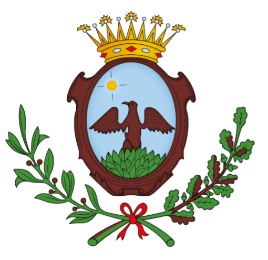 CITTA’ DI MESOLAProvincia di FerraraUfficio Affari IstituzionaliTel. 0533 993719 – pec: comune.mesola@cert.comune.mesola.fe.itIl/La sottoscritto/a _______________________________________________________________nato/a a _______________________________il________________ residente a ___________________________________________________________________, (Prov.____________________)via __________________________________________________________ n° _______________Tel._________________________, Codice Fiscale______________________________________oppure inviate tutte le comunicazione relative al concorso al seguente domicilio o recapito: _______________________________________________________________________;CHIEDE- Di essere ammesso/a partecipare al concorso pubblico di cui all’oggetto, bandito da Codesto Comune. A tal fine, sotto la sua personale  responsabilità,DICHIARA(le dichiarazione si intendono rese solo se le caselle siano state sbarrate, dove previste)Cittadinanza	□ Di essere cittadino Italiano	□ Di essere cittadino Italiano non appartenente alla Repubblica;□ Di essere cittadino degli Stati membri della Comunità  Europea – è necessario il possesso dei seguenti requisiti, ai sensi del Decreto del Presidente del Consiglio dei Ministri n. 174 del 7 Febbraio 1994:godere dei diritti civili e politici e anche negli Stati di appartenenza o di provenienza;essere in possesso, fatta eccezione della cittadinanza italiana, di tutti gli altri requisiti previsti per i cittadini della Repubblica;avere un’adeguata conoscenza della lingua italiana.godimento dei diritti politici e iscrizione nelle liste elettorali:      □ di non essere escluso dall’elettorato politico attivo;      □  di essere iscritto nelle liste elettorali del Comune di __________________ (Prov. _____);      □  di non essere iscritto o di essere stato cancellato dalle liste elettorali perché ___________;□  di essere in possesso della patente Cat. B;condanne penali e procedimenti penali:      □   di non aver mai riportato condanne penali;      □   di aver riportato le seguenti condanne penali: ___________________________________             _______________________________________________________________________      □   di non aver procedimenti penali in corso;      □   di avere in corso i seguenti procedimenti penali: ________________________________            _______________________________________________________________________□ di essere, rispetto agli obblighi militari nella seguente posizione (per i maschi nati entro il 1985):          ________________________________________________________________________ servizi presso la Pubblica Amministrazione (solo per gli interessati):      □  di aver prestato presso Pubbliche Amministrazioni i seguenti servizi (indicando solo la data di assunzione e la qualifica rivestita): ___________________________________________ _____________________________________________________________________________ _____________________________________________________________________________      □   la risoluzione del rapporto è avvenuta per le seguenti motivazioni (solo per rapporti conclusi): _____________________________________________________________________ _____________________________________________________________________________      □   di prestare presso Pubblica amministrazione il seguente servizio (indicando la data di assunzione e la qualifica attuale): __________________________________________________ _____________________________________________________________________________     □   di essere stato destituito/a o dispensato/a dall’impiego presso una Pubblica Amministrazione o dichiarato/a decaduto/a da un impiego statale per i seguenti motivi: _____________________________________________________________________________     □   di avere riportato, nei due anni antecedenti il termine di scadenza del bando, le seguenti sanzioni disciplinari: _____________________________________________________________________________ □  di essere disposto , in caso di nomina, a raggiungere la sede;□  di avere l’idoneità fisica alle mansioni cui si riferisce la selezione;□   di non essere nelle condizioni di privo della vista;□  di possedere i seguenti titoli di precedenza o di preferenza alla nomina – (compilare solo per gli interessati):__________________________________________________________________________________________________________________________________________________________□ di possedere il seguente titolo di studio: _______________________________________________________ conseguito presso ____________________________________________, con la seguente votazione ________.□  di essere consapevole della veridicità della presente domanda e di essere a conoscenza delle sanzioni di cui all’art.76 del D.P.R. n. 445/2000 e s. m. e i., in caso di false dichiarazioni;□  di esprimere il consenso affinché i dati personali forniti con la presente domanda possano essere trattati nel rispetto del  Regolamento UE 2016/679 in materia di protezione dei dati personali.Luogo e data ____________________                             					  Firma _______________________Si allega documento di riconoscimento in corso di validità.OGGETTO:CONCORSO PUBBLICO PER SOLI ESAMI PER L’ASSUNZIONE A TEMPO PIENO ED INDETERMINATO DI UN ISTRUTTORE AMMINISTRATIVO PRESSO L’UFFICIO AFFARI ISTITUZIONALI E SERVIZI ALLA PERSONA CAT. C  – BANDO PUBBLICATO IN DATA 03/02/2021.